Cost Benefit Analysis Template – Wellbeing domainsThe table below uses an illustrative example of vaccination for children. Please delete the example complete the table for your initiative. Wellbeing domains – People’s experience of wellbeing over timeWellbeing domains – People’s experience of wellbeing over timeIdentify and quantify how the initiative impacts on wellbeing domains Please fill in the table below. Impacts need to be grouped under the relevant domains, as provided in the key below. Use the relevant domains, ordering them from top to bottom according to which domain your initiative achieves the greatest impact in. This analysis must also capture any negative impacts.This analysis draws on the intervention logic.  It sets out the key assumptions and evidence base for the quantification of impacts.  It covers a broad range of impacts, including unmonetised impacts and where appropriate monetised impacts. Focus monetisation on key impacts with a good evidence base.  Where the evidence base is weak, reverse analysis may be appropriate.The wellbeing domains are outlined here for you to use in your table: CBA impacts across wellbeing domains – People’s experience of wellbeing over timeDomains List domains, using the key above, where there is an impact.  Order domains by magnitude of impact, ie, largest impact domain first.Impact(s) description Identify the impacts, with a separate line for each impact relating to a specific domain Note you can identify multiple impacts for a particular domain. Delete/add rows as needed.Who are affected?Individuals/families/government/etc? Be as specific as possible. Are there distributional differences? Magnitude of impactRelative to the counterfactual key assumptions, quantified to extent possible, and where possible monetised How big?High/ Moderate/ Low, or where possible present value Realised in <5 / 5-10 / 10+ yearsEvidence base Nature of evidence and key referencesEvidence 
quality High/ Medium/ LowHealth Primary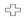 QALY gains7-9 year oldsLow income Māori and Pacifika children are at higher risk of not being immunisedAssume 0.03 QALY gains for two weeks, based on prevention of similar sickness for children. Vaccine is highly effective (99%) – high evidence base of effectiveness from overseas application.$29m pv<5 yearsongoingInternational clinical trials. Ref xxx MediumHealth PrimaryFewer hospital visitsGovernment – District Health BoardsReduce visits by 10% from 0.3 to 0.27 visits per year.  Assume 99% successful based on similar vaccines.$121m pv<5 yearsongoingLowHealth PrimaryFewer GP visitsGovernment – GPs / primary careReduce visits by 5% from 6 to 5.7 visits per child per year.$54m pv<5 yearsongoingInternational clinical trials. Ref xxxMediumJobs and earnings Secondary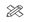 Avoided lost work and productivityParents of 7-9 year oldsCare arrangements will vary, but often one parent will need to be at home with the child for 1-2 weeks.Med<5 yearsongoingLowKnowledge and skills Secondary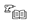 School attendance and learningGovernment – schoolsLess disruption of schooling.  Low vaccination rates make schools and pupils vulnerable for disruptions.Low<5 yearsongoingLowCivic engagement and governance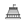 Costs of initiative for vaccinationsGovernment – primary health sectorVaccinate 80% of 60,000 six year olds, $100 per vaccination.  Assume 20% not vaccinated. Assume constant 60,000 children each year across 50 years.$(78)m pv<5 yearsongoingCosted by xxx.  Increases if uptake above 80% High